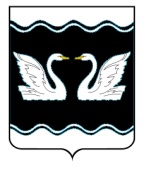 АДМИНИСТРАЦИЯ ПРОЛЕТАРСКОГО СЕЛЬСКОГО ПОСЕЛЕНИЯ КОРЕНОВСКОГО РАЙОНАПОСТАНОВЛЕНИЕот 24.05.2017                                                                                                                              № 75х. Бабиче-КореновскийО признании утратившим силу нормативного правового акта администрации Пролетарского сельского поселения Кореновского района С целью приведения нормативного правового акта администрации Пролетарского сельского поселения Кореновского района в соответствии с действующим законодательством, администрации Пролетарского сельского поселения Кореновского района п о с т а н о в л я е т:1. Признать утратившими силу постановление администрации Пролетарского сельского поселения Кореновского района от 17.03.2015 № 60 «Об утверждении Порядка сбора отходов производства и потребления на территории Пролетарского сельского поселения Кореновского района». 3. Постановление вступает в силу после его официального обнародования.ГлаваПролетарского   сельского поселенияКореновского района                                                                    М.И. Шкарупелова  ЛИСТ СОГЛАСОВАНИЯпостановления администрации Пролетарского сельского поселения Кореновского района от 24 мая 2017 года № 75 «О признании утратившим силу нормативного правового акта администрации Пролетарского сельского поселения Кореновского района»Проект подготовлен и внесен:Специалистом 1 категорииобщего отдела администрацииПролетарского сельского поселенияКореновского района                                                                           В.В. ЩиколдаПроект согласован:Начальник финансового отделаадминистрации Пролетарскогосельского поселения Кореновского района                                                                          О.И. Цапулина